01.12.2022Ул. Ленина - 62, устранение забоя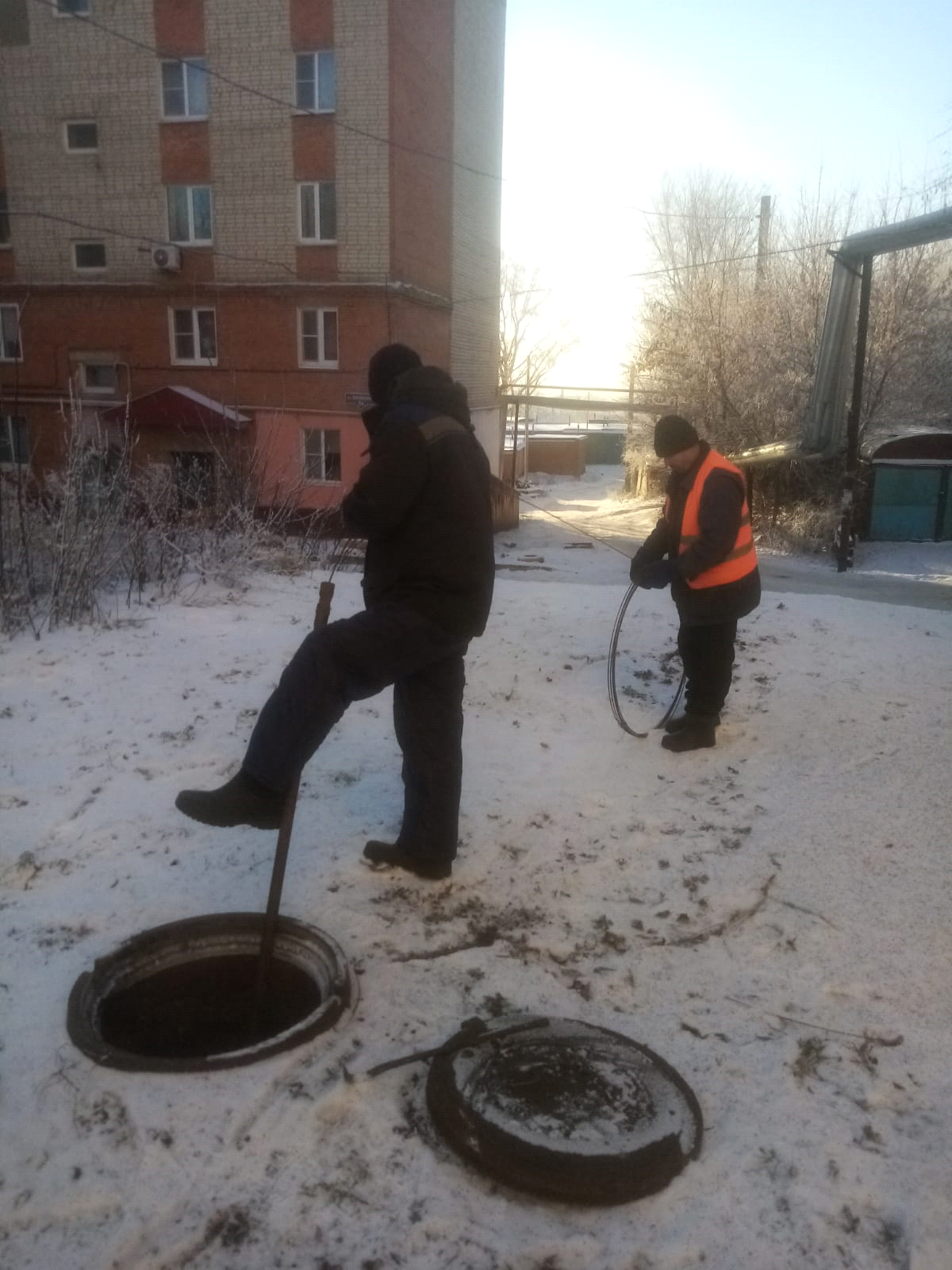 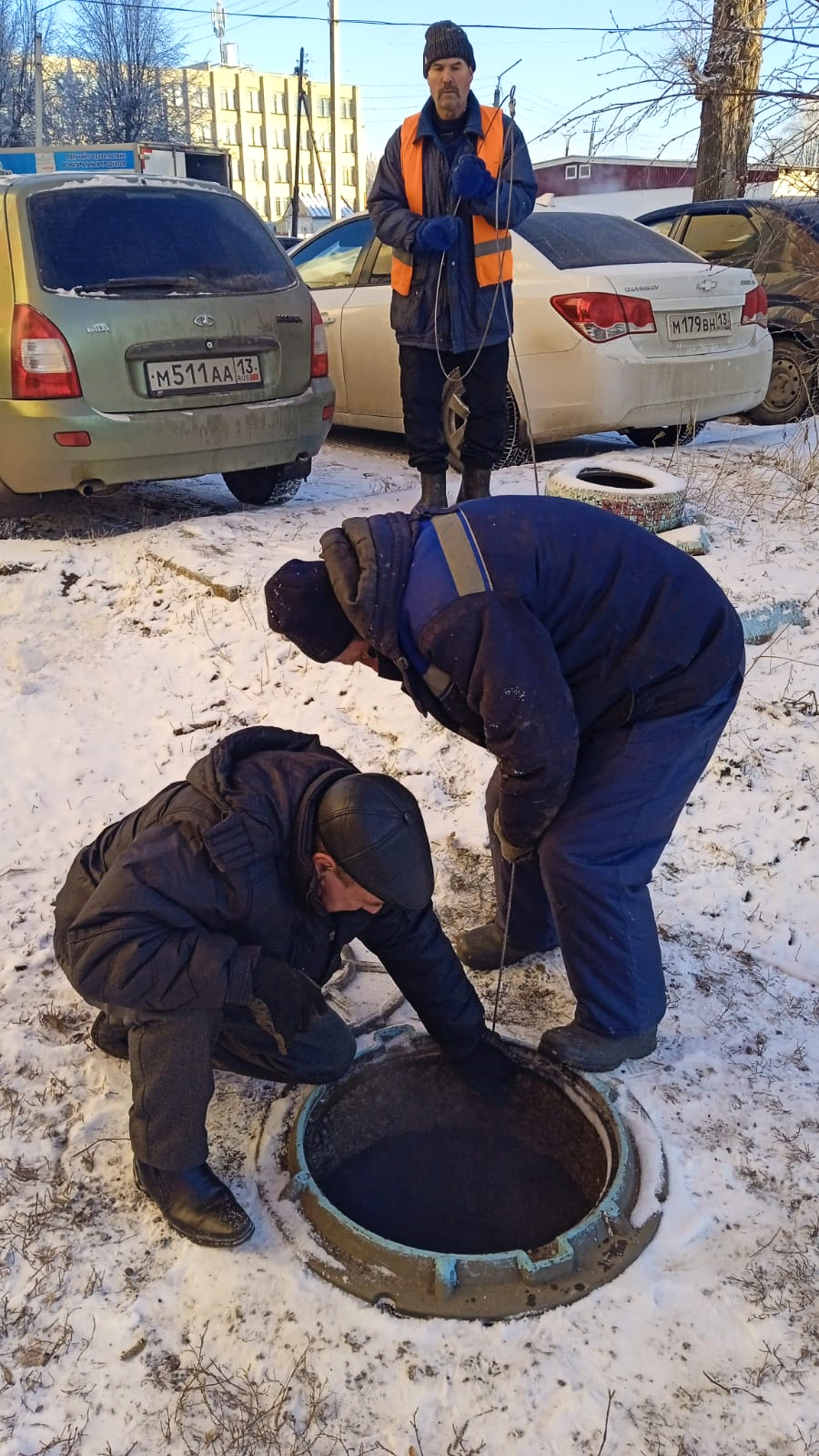 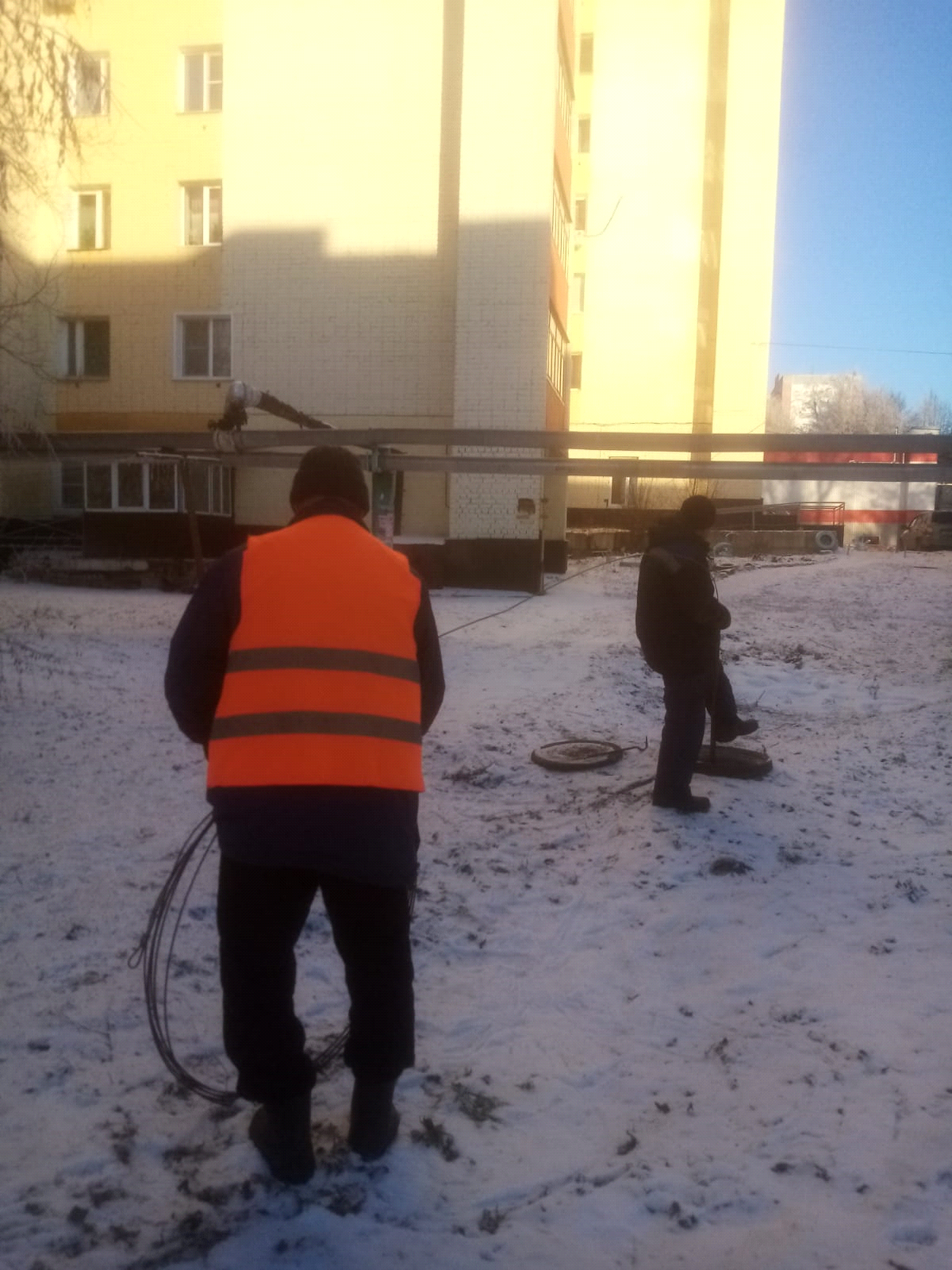 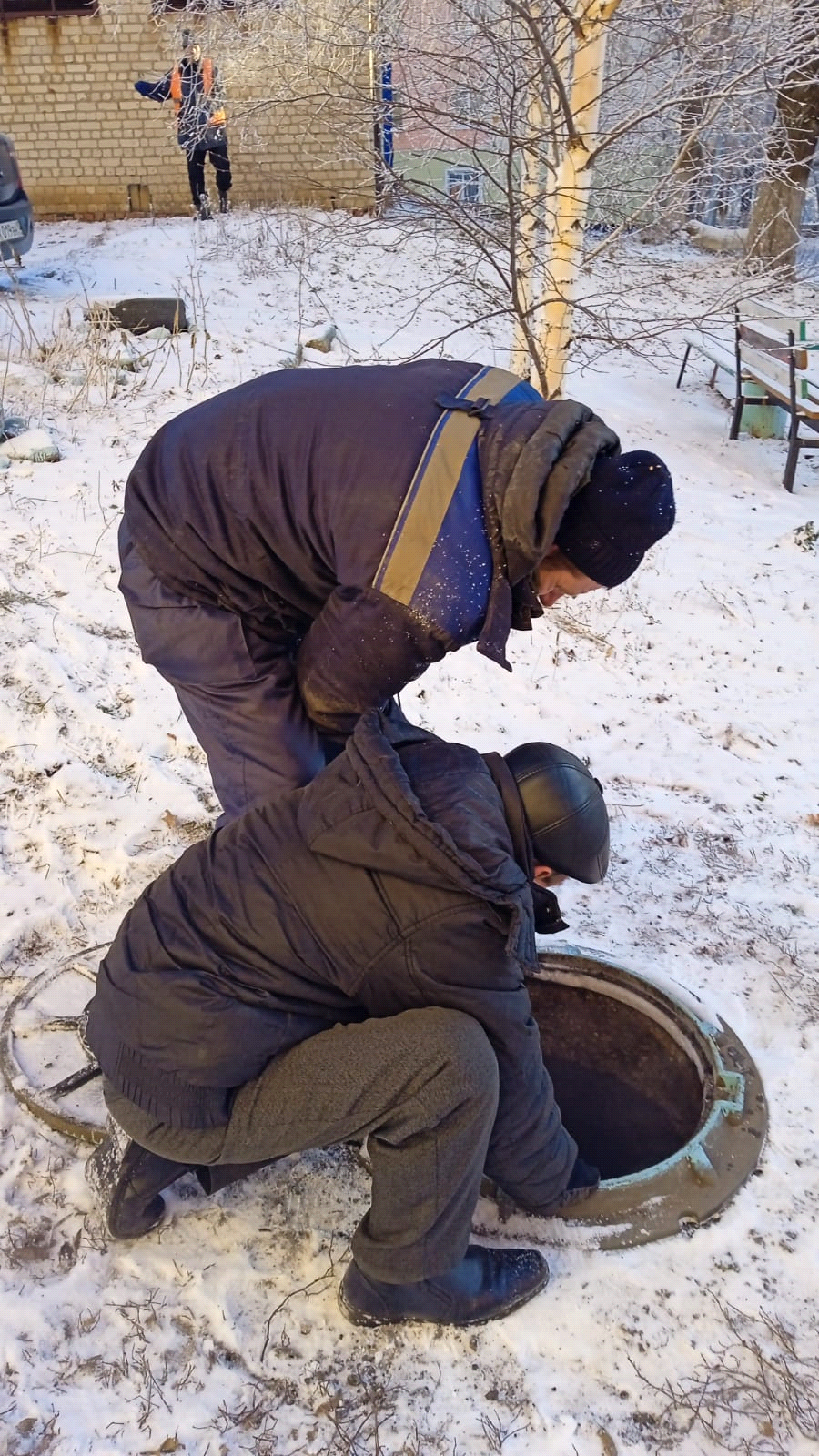 